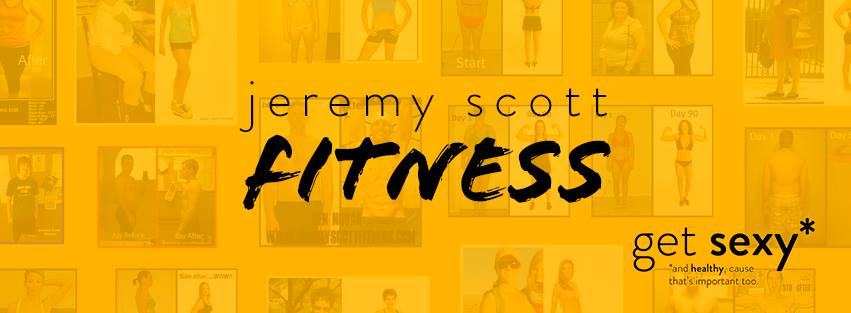 JEREMY SCOTT FITNESS CHARITY SESSIONCOME SPRINT WITH US AND RAISE MONEY FOR PROSTATE CANCER REASEARCHSEPTEMBER IS NATIONAL PROSTATE CANCER MONTH AND WE WANT TO SHOW OUR SUPPORT HERE TOO. Prostate cancer is the most common cancer among men in the United States.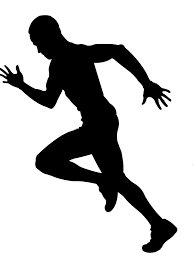 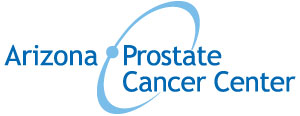 WHERE: CACTUS PARKWHEN: 8 AMCOST: DONATION OF YOUR CHOICEWHEN: SUNDAY SEPTEMBER 28, 2014All donations go to Arizona Prostate Cancer Center  